Toronto, Niagara, Jasper y VancouverDuración: 14 días 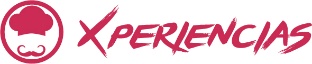 Llegadas: jueves, 01 de mayo al 31 de octubre 2024(consultar suplementos para temporada alta)Mínimo 2 pasajeros.Servicios compartidos.Día 1.- TorontoBienvenido a Toronto. Traslado al hotel. Tiempo libre. Alojamiento.Día 2.- TorontoVisita privada de la ciudad de Toronto con guía local de habla hispana. Se descubrirán los principales lugares turísticos de Toronto tal como: el ayuntamiento, el Parlamento, la Universidad, la elegante área de Yorkville, Casa Loma, etc. Tarde y noche libre. Alojamiento.Dia 3.- Toronto – Niagara – TorontoSalida por la mañana con un guía privado de habla hispana para Niágara. En el camino, visitan Niagara-on-the-Lake, lugar tradicional de estilo victoriano que posee muy bonitos viñedos. Visita de la ciudad de Niágara y de sus famosas cataratas. La embarcación Hornblower los llevará al corazón de las cataratas (opera entre el 15 de mayo y el 15 de octubre). Tiempo libre para explorar Niágara.  Regreso a Toronto. Alojamiento.Día 4.- Toronto – JasperDía libre. Traslado a la estación de tren de Toronto. Salida en el tren a las 09:45 de la mañana. Cabinas privadas a bordo del tren con todas las comidas incluidas. Traslado entre el hotel y la estación de tren no necesario en la categoría lujo, no incluido en categoría primera.Alohamiento a bordo del tren.Días 5 y 6.- TrenDisfrute las hermosas postales que ofrecen los paisajes canadienses a bordo del tren VIA Rail. Alimentos y bebidas a bordo incluidas. Alojamiento.Día 7.- JasperLlegada a Jasper a las 06:30 de la mañana. Traslado privado desde la estación de tren de Jasper al hotel en Jasper. Alojamiento.Día 8.- JasperExcursión regular en inglés del Parque Nacional de Jasper, una de las acumulaciones de hielo y de nieve más grandes al sur del Polo Ártico. Estas acumulaciones forman ocho glaciares, uno de los más impresionantes es el Glaciar Athabasca, donde realizarán un paseo en Snowcoach (incluido). Alojamiento.Día 9.- JasperEste día tiene un crucero por el lago Maligne incluido. Alojamiento.Día 10.- Jasper – VancouverTraslado privado desde el hotel en Jasper a la estación de tren. Salida del tren a las 09:30 de la mañana. Cabina privada abordo del tren con todas las comidas incluidas. Alojamiento abordo del tren.Día 11.- VancouverLlegada a Vancouver a las 08:00 de la mañana. Traslado privado de la estación de tren al hotel de Vancouver. Día libre. Alojamiento.Día 12.- VancouverVisita panorámica con guía privado de habla hispana de la ciudad más importante del oeste canadiense, la cual se caracteriza por el contraste entre el mar, las montañas y su arquitectura moderna. Descubra el Parque Stanley, el barrio Chino, el barrio histórico de Gastown y el centro financiero. Alojamiento.Día 13.- VancouverDía libre. Alojamiento.Día 14.- VancouverA la hora acordada traslado privado al aeropuerto de Vancouver. Fin de los servicios.Se necesita permiso ETA para visitar Canadá.Incluye:3 noches de alojamiento en Toronto en los hoteles mencionados o similares sujetos a disponibilidad3 noches en cabina privativa a bordo del tren Toronto/Jasper. Incluye todas las comidas a bordo3 noches en Jasper en los hoteles mencionados o similares sujetos a disponibilidad1 noche en cabina privada a bordo del tren Jasper/Vancouver. Incluye todas las comidas a bordo3 noches en Vancouver en los hoteles mencionados o similares sujetos a disponibilidadVisitas privadas en español: Tour de ciudad de Toronto, excursión a Niágara, tour de la ciudad de VancouverTour regular en inglés para la visita de los glaciares en Jasper. Incluye el SnowcoachCrucero del lago MaligneTraslado privado aeropuerto de Toronto / Hotel Toronto y Hotel Toronto / Estación de tren TorontoTraslado privado estación de tren Jasper / Hotel Jasper y Hotel Jasper / estación de tren JasperTraslado privado estación de tren Vancouver / Hotel Vancouver y Hotel Vancouver / aeropuerto VancouverTodos los impuestos aplicables.Asistencia de viaje básica. (opcional asistencia de cobertura amplia, consultar con su asesor Travel Shop)No incluye:Boletos de avión para su llegada y salida a Canadá. Alimentos no especificados Manejo de equipaje extraTodo servicio no descrito en el precio incluyePropinas y gastos personalesEta de ingreso a CanadáImportante:Debido al impacto del Covid – 19, todos los tours están sujetos a cambios (días de operación, incluidos, pick up, horarios). En caso que algún tour no esté disponible en el momento del viaje, estaremos ofreciendo una alternativa de tour o el reembolso del mismo.Máximo 2 menores por habitación, compartiendo con 2 adultos.Programa no admite menoresEl ETA es un permiso electrónico que permite a los Ciudadanos Mexicanos ingresar a Canadá y es obligación de los pasajeros solicitarla antes de viajar NO nos hacemos responsables en caso de olvido. El costo es de $7 CAD por persona y la solicitud se hace rápidamente en línea desde: www.canada.ca/eta (descripción http://www.cic.gc.ca/english/visit/eta-facts-es.asp)Los hoteles están sujetos a cambio según la disponibilidad al momento de la reserva por el tour operador. En ciertas fechas, los hoteles propuestos no están disponibles debido a eventos anuales preestablecidos. En esta situación, se mencionará al momento de la reserva y confirmaremos los hoteles disponibles de la misma categoría de los mencionados.Habitaciones estándar. En caso de preferir habitaciones superiores favor de consultar.No se reembolsará ningún traslado, visita y/o servicio en el caso de no disfrute o de cancelación del mismo.El orden de las actividades puede tener modificacionesAl momento de su registro en el hotel, una tarjeta de crédito le será requerida, esto es con el fin de garantizar que usted se compromete a no dañar la habitación y dejarla en las mismas condiciones que le fue entregada. La Tarjeta de crédito le ayudara también para abrir crédito dentro de las instalaciones del hotel para consumo interno. Manejo de Equipaje en el autobús máximo de 1 maleta por persona. En caso de equipaje adicional costos extras pueden ser cobrados en destino.  Para poder confirmar los traslados debemos recibir la información completa a más tardar 30 días antes de la salida. Si no recibimos esta información el traslado se perderá sin reembolso.HOTELES PREVISTOS O SIMILARESHOTELES PREVISTOS O SIMILARESHOTELES PREVISTOS O SIMILARESCIUDADHOTELCAT.TORONTOCHELSEA TORONTOPTORONTOFAIRMONT ROYAL YORKSJASPERCRIMSONPJASPERFAIRMONT JASPERSVANCOUVERSHERATON WALL CENTER VANCOUVERPVANCOUVERFAIRMONT VANCOUVERSCHECK IN EN HOTELES: 15:00HRS/ CHECK OUT: 11:00HRSCHECK IN EN HOTELES: 15:00HRS/ CHECK OUT: 11:00HRSCHECK IN EN HOTELES: 15:00HRS/ CHECK OUT: 11:00HRSTARIFA POR PERSONA EN USDTARIFA POR PERSONA EN USDTARIFA POR PERSONA EN USDSOLO SERVICIOS TERRESTRESSOLO SERVICIOS TERRESTRESSOLO SERVICIOS TERRESTRESDBLSGLPRIMERA712010230SUPERIOR823012160TARIFA POR PERSONA EN USDTARIFA POR PERSONA EN USDTARIFA POR PERSONA EN USDSERVICIOS TERRESTRES Y AÉREOSSERVICIOS TERRESTRES Y AÉREOSSERVICIOS TERRESTRES Y AÉREOSDBLSGLPRIMERA809011200SUPERIOR920013130RUTA AÉREA PROPUESTA CON AIR CANADA SALIENDO DE LA CIUDAD DE MÉXICO: MÉXICO - TORONTO - VANCOUVER - MÉXICOIMPUESTOS (SUJETOS A CONFIRMACIÓN): 350 USD POR PASAJEROLOS VUELOS SUGERIDOS NO INCLUYEN FRANQUICIA DE EQUIPAJE - COSTO APROXIMADO 40 USD POR TRAMO POR PASAJERO.SUPLEMENTO PARA VUELOS DESDE EL INTERIOR DEL PAÍS - CONSULTAR CON SU ASESOR TRAVEL SHOPTARIFAS SUJETAS A DISPONIBILIDAD Y CAMBIO SIN PREVIO AVISO PROGRAMA NO ADMITE MENORESVIGENCIA: 01 DE MAYO A 31 DE OCTUBRE 2024CONSULTAR SUPLEMENTOS PARA TEMPORADA ALTA